ANEXO 02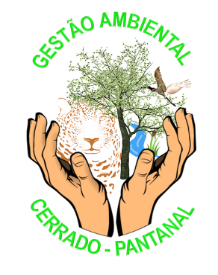 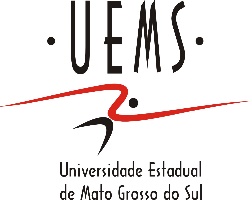 CURSO DE GESTÃO AMBIENTALFICHA DE CADASTRO ORIENTADOR/COORRIENTADORCoxim/MS, _____ de _______________ de 20___.________________________________________AssinaturaNome:Nome:Formação:Formação:Titulação:Titulação:Endereço:Endereço:Telefone:Celular:E-mail:E-mail:Instituição de origem:Instituição de origem: